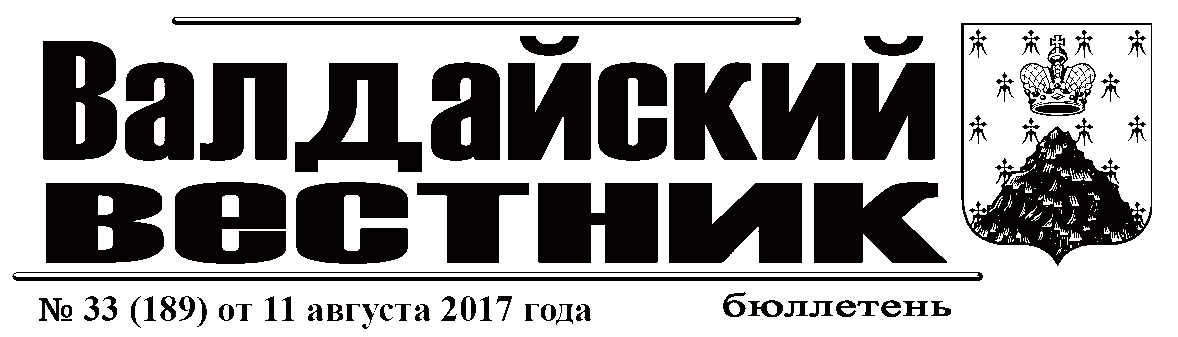 Информационное сообщение.Администрация Валдайского муниципального района сообщает о приеме заявлений о предоставлении в аренду земельных участков из земель населённых пунктов, расположенных: Новгородская область, Валдайский район, Рощинское сельское поселение, д.Долгие Бороды, для ведения личного подсобного хозяйства, площадью 2050 кв.м (ориентир: данный земельный участок примыкает с юго-западной  стороны к земельному участку с кадастровым номером 53:03:1206001:57);Новгородская область, Валдайский район, Рощинское сельское поселение, Долгие Бороды, для ведения личного подсобного хозяйства, площадью 2373 кв.м (ориентир: данный земельный участок примыкает с северо-восточной стороны к земельному участку с кадастровым номером 53:03:1206001:158);Новгородская область, Валдайский район, Семёновщинское сельское поселение, д.Добрилово, для ведения личного подсобного хозяйства, площадью 1352 кв.м (ориентир: данный земельный участок расположен на расстоянии . в юго-восточном направлении от земельного участка с кадастровым номером 53:03:0505001:26);Новгородская область, Валдайский район, Семёновщинское сельское поселение, д.Добрилово, для ведения личного подсобного хозяйства, площадью 1195 кв.м (ориентир: данный земельный участок расположен на расстоянии . в восточном направлении от земельного участка с кадастровым номером 53:03:0505001:26);Новгородская область, Валдайский район, Валдайское городское поселение, г.Валдай, ул.Германа, для ведения личного подсобного хозяйства, площадью 934 кв.м (кадастровый номер земельного участка 53:03:0102054:82;Новгородская область, Валдайский район, Валдайское городское поселение, г.Валдай, ул.Лесхозная, для индивидуального жилищного строительства, площадью 1500 кв.м (ориентир: данный земельный участок примыкает с юго-западной стороны к земельному участку с кадастровым номером 53:03:0101007:75);Новгородская область, Валдайский район, Костковское сельское поселение, д.Ватцы, для ведения личного подсобного хозяйства, площадью 1484 кв.м (ориентир: данный земельный участок расположен на расстоянии . в юго-восточном направлении от земельного участка с кадастровым номером 53:03:0931001:203);Новгородская область, Валдайский район, Костковское сельское поселение, д.Ватцы, для ведения личного подсобного хозяйства, площадью 1474 кв.м (ориентир: данный земельный участок расположен на расстоянии . в юго-восточном направлении от земельного участка с кадастровым номером 53:03:0931001:203);Граждане, заинтересованные в предоставлении земельных участков, могут подавать заявления о намерении участвовать в аукционе на право заключения договоров аренды данных земельных участков.Заявления принимаются в течение тридцати дней со дня опубликования данного сообщения (по 11.09.2017 включительно).Заявления могут быть поданы при личном обращении в бумажном виде через многофункциональный центр предоставления государственных и муниципальных услуг по адресу: Новгородская область, г.Валдай, ул.Гагарина, д.12/2, тел.: 8 (816-66) 2-18-19,  и Администрацию Валдайского муниципального района по адресу: Новгородская область, г.Валдай, пр.Комсомольский, д.19/21, каб.305, тел.: 8 (816-66) 2-00-71.Со схемами расположений земельных участков на бумажном носителе, можно ознакомиться в комитете по управлению муниципальным имуществом Администрации муниципального района (каб.409), с 8.00 до 17.00 (перерыв на обед с 12.00 до 13.00) в рабочие дни.При поступлении двух или более заявлений права на заключение договоров аренды земельных участков предоставляются на торгах.Информационное сообщение.Администрация Валдайского муниципального района сообщает о приёме заявлений о предоставлении в собственность путем продажи земельных участков из земель населённых пунктов, расположенных: Новгородская область, Валдайский район, Рощинское сельское поселение, д.Байнёво, для индивидуального жилищного строительства, площадью 2998 кв.м (ориентир: данный земельный участок расположен на расстоянии . в северо-восточном направлении от земельного участка с кадастровым номером 53:03:1412001:122);Новгородская область, Валдайский район, Рощинское сельское поселение, д.Байнёво, для индивидуального жилищного строительства, площадью 2999 кв.м (ориентир: данный земельный участок расположен на расстоянии . в северо-восточном направлении от земельного участка с кадастровым номером 53:03:1412001:122);Новгородская область, Валдайский район, Рощинское сельское поселение, д.Байнёво, для ведения личного подсобного хозяйства, площадью 468 кв.м (ориентир: данный земельный участок примыкает с южной стороны к земельному участку с кадастровым номером 53:03:1412001:23);Граждане, заинтересованные в предоставлении земельных участков, могут подавать заявления о намерении участвовать в аукционе по продаже данных земельных участков.Заявления принимаются в течение тридцати дней со дня опубликования данного сообщения (по 11.09.2017 включительно).Заявления могут быть поданы при личном обращении в бумажном виде через многофункциональный центр предоставления государственных и муниципальных услуг по адресу: Новгородская область, г.Валдай, ул.Гагарина, д.12/2, тел.: 8 (816-66) 2-18-19,  и Администрацию Валдайского муниципального района по адресу: Новгородская область, г.Валдай, пр.Комсомольский, д.19/21, каб.305, тел.: 8 (816-66) 2-00-71.Со схемой расположения земельного участка на бумажном носителе, можно ознакомиться в комитете по управлению муниципальным имуществом Администрации муниципального района (каб.409), с 8.00 до 17.00 (перерыв на обед с 12.00 до 13.00) в рабочие дни.При поступлении двух или более заявлений земельные участки предоставляются на торгах.АДМИНИСТРАЦИЯ ВАЛДАЙСКОГО МУНИЦИПАЛЬНОГО РАЙОНАП О С Т А Н О В Л Е Н И Е  04.08.2017 № 1497    О внесении изменения в состав межведомственной комиссии по подготовке и проведению отопительного периода 2017-2018 годовАдминистрация Валдайского муниципального района ПОСТАНОВЛЯЕТ:1. Внести изменения в состав межведомственной комиссии по подготовке и проведению отопительного периода 2017-2018 годов, утвержденный постановлением Администрации Валдайского муниципального района от 22.05.2017 № 904 «О подготовке и проведении отопительного периода 2017-2018 годов», включив в качестве секретаря комиссии Ким М.В., ведущего специалиста комитета жилищно-коммунального и дорожного хозяйства Администрации муниципального района, исключив Вечтомову О.В. 2. Опубликовать постановление в бюллетене «Валдайский Вестник» и разместить на официальном сайте Администрации Валдайского муниципального района в сети «Интернет».Первый заместитель Главыадминистрации муниципального района	       О.Я.Рудина     АДМИНИСТРАЦИЯ ВАЛДАЙСКОГО МУНИЦИПАЛЬНОГО РАЙОНАП О С Т А Н О В Л Е Н И Е  08.08.2017 № 1505    Об утверждении проекта планировки территории и проекта межевания в составе проекта планировки территории для строительства объекта «Газопровод межпоселковый г.Валдай-д.Станки-д.Ящерово Валдайского района Новгородской области» по адресу: Российская Федерация, Новгородская область, Валдайский районВ соответствии со статьями 43, 45, 46 Градостроительного кодекса, Российской Федерации, протоколом публичных слушаний от 7 августа 2017 года Администрация Валдайского муниципального района ПОСТАНОВЛЯЕТ: 1.Утвердить проект планировки территории и проект межевания в составе проекта планировки территории для строительства объекта «Газопровод межпоселковый г.Валдай-д.Станки-д.Ящерово Валдайского района Новгородской области» по адресу: Российская Федерация, Новгородская область, Валдайский район.2. Опубликовать постановление в бюллетене «Валдайский Вестник».Первый заместитель Главы администрации муниципального района		О.Я.Рудина    ОДЕРЖАНИЕ___________________________________________________________________________«Валдайский Вестник». Бюллетень № 33 (189) от 11.08.2017Учредитель: Дума  Валдайского муниципального районаУтвержден решением Думы Валдайского  муниципального района от 27.03.2014 № 289Главный редактор: Глава Валдайского муниципального района  Ю.В. Стадэ, телефон: 2-25-16Адрес редакции: Новгородская обл,, Валдайский район, г. Валдай, пр. Комсомольский, д.19/21Отпечатано в МБУ «Административно-хозяйственное управление» (Новгородская обл., Валдайский район, г. Валдай, пр. Комсомольский, д.19/21 тел/факс 2-36-01 (доб. 139)Выходит по пятницам. Объем 2 п.л. Тираж 30 экз. Распространяется бесплатно.Информационное сообщение………………………………………………………………………………………………………………………………………1Информационное сообщение………………………………………………………………………………………………………………………………………1Нормативные документыПостановление Администрации Валдайского муниципального района от 04.08.2017 № 1497 «О внесении изменения в состав межведомственной комиссии по подготовке и проведению отопительного периода 2017-2018 годов»……………………………………………………………………..1Постановление Администрации Валдайского муниципального района от 08.08.2017 № 1505 «Об утверждении проекта планировки территории и проекта межевания в составе проекта планировки территории для строительства объекта «Газопровод межпоселковый г.Валдай-д.Станки-д.Ящерово Валдайского района Новгородской области» по адресу: Российская Федерация, Новгородская область, Валдайский район»…………………………………………………………………………………………………………………………………………………………………….2